NAŘÍZENÍ JIHOČESKÉHO KRAJEze dne 21. 9. 2023o vyhlášení přírodní rezervace Velký a Malý Kamýk a jejího ochranného pásmaa o stanovení jejich bližších ochranných podmínekRada Jihočeského kraje vydává dne 21. 9. 2023 podle § 33 a § 77a odst. 2 zákona č. 114/1992 Sb., o ochraně přírody a krajiny, ve znění pozdějších předpisů, dále podle § 7 a § 59 odst. 1 písm. k) zákona č. 129/2000 Sb., o krajích, ve znění pozdějších předpisů, toto nařízení.Článek 1Vymezení přírodní rezervace a jejího ochranného pásmaTímto nařízením se zřizuje přírodní rezervace Velký a Malý Kamýk včetně ochranného pásma a stanovují se omezení ve využití jejího území.Přírodní rezervace včetně ochranného pásma se nachází ve správním obvodu obce s rozšířenou působností Týn nad Vltavou, v obvodu územní působnosti obcí Žďár a Všemyslice. Přírodní rezervace zahrnují část katastrálních území Nová Ves u Protivína a Všeteč.Hranice přírodní rezervace se stanoví uzavřeným geometrickým obrazcem s přímými stranami, jehož vrcholy jsou určeny souřadnicemi v systému jednotné trigonometrické sítě katastrální (dále jen „S-JTSK“). Seznam souřadnic v souřadnicovém systému S-JTSK jednotlivých vrcholů geometrického obrazce, jak jdou v obrazci za sebou, je uveden v příloze č. 1 k tomuto nařízení. Hranice ochranného pásma přírodní rezervace Velký a Malý Kamýk je stanovena uzavřeným geometrickým obrazcem s přímými stranami, jehož vrcholy jsou určeny souřadnicemi udanými v souřadnicovém systému S-JTSK. Seznam souřadnic v souřadnicovém systému S-JTSK jednotlivých vrcholů geometrického obrazce, jak jdou v obrazci za sebou, je uveden v příloze č. 2 tohoto nařízení.Grafické znázornění území přírodní rezervace Velký a Malý Kamýk a jejího ochranného pásma je zakresleno do katastrální mapy, která je přílohou č. 3 tohoto nařízení.Článek 2Soustava NATURA 2000Území přírodní rezervace Velký a Malý Kamýk bylo zařazeno nařízením vlády č. 318/2013 Sb., kterým se stanoví národní seznam evropsky významných lokalit, ve znění pozdějších předpisů, mezi evropsky významné lokality (dále jen „EVL“) a tvoří EVL s názvem „Velký a Malý Kamýk“, kód lokality CZ0310020.Článek 3Předmět ochranyPředmětem ochrany jsou acidofilní bučiny as. Luzulo luzuloidis-Fagetum sylvaticae a květnaté bučiny as. Galio odorati-Fagetum sylvaticae a populace druhů na ně vázané.Článek 4Bližší ochranné podmínkyJen se souhlasem příslušného orgánu ochrany přírody lze na území přírodní rezervace:povolovat změny druhu pozemků nebo způsobů jejich využití;zřizovat skládky jakýchkoli materiálů, s výjimkou nezbytných skládek dřeva při provádění lesnických prací;umisťovat myslivecká zařízení k přikrmování zvěře, přikrmovat zvěř mimo přikrmovací zařízení a vypouštět odchovanou zvěř;hnojit pozemky.Výše uvedené souhlasy se nevyžadují, pokud tyto činnosti vykonává přímo příslušný orgán ochrany přírody nebo jsou příslušným orgánem ochrany přírody požadovány v rámci realizace schváleného plánu péče nebo v rámci opatření ke zlepšení stavu prostředí přírodní rezervace.Článek 5Činnosti a zásahy vázané na předchozí souhlas orgánu ochrany přírody v ochranném pásmuJen se souhlasem příslušného orgánu ochrany přírody lze na území ochranného pásma přírodní rezervace:povolovat změny druhu pozemků nebo způsobů jejich využití;zřizovat skládky jakýchkoli materiálů, kromě krátkodobého uložení dřevní hmoty na lesních pozemcích;umisťovat myslivecká zařízení k přikrmování zvěře, přikrmovat zvěř a vypouštět odchovanou zvěř.Výše uvedené souhlasy se nevyžadují, pokud tyto činnosti vykonává přímo příslušný orgán ochrany přírody nebo jsou příslušným orgánem ochrany přírody požadovány v rámci realizace schváleného plánu péče nebo v rámci opatření ke zlepšení stavu prostředí přírodní rezervace.Článek 6Zrušující ustanoveníToto nařízení ruší čl. 1 odst. 1 písm. e) Vyhlášky Okresního národního výboru v Českých Budějovicích, kterou se určuje chráněný přírodní výtvor „Ďáblík“, „Děkanec“, „Dvořiště“, „Hliníř“, „Malý Kamýk“, „Pašínovická louka“ ze dne 24. 9. 1990, s účinností ode dne 1. 10. 1990. Dále ruší čl. 1 odst. 15 Vyhlášky Okresního úřadu v Českých Budějovicích, o zřízení chráněných přírodních výtvorů ochrany přírody ze dne 30. 12. 1991, s účinností ode dne 30. 12. 1991.Článek 7Obecná ustanoveníPorušení povinnosti stanovené tímto nařízením lze postihnout jako přestupek.Článek 8ÚčinnostToto nařízení nabývá účinnosti patnáctým dnem následujícím po dni vyhlášení ve Sbírce právních předpisů územních samosprávných celků a některých správních úřadů.      Mgr. František Talíř v.r.	           MUDr. Martin Kuba v.r.	  1. náměstek hejtmana	     hejtmanPříloha č. 1 k nařízení Jihočeského kraje ze dne 21. 9. 2023: seznam souřadnic v souřadnicovém systému S-JTSK jednotlivých vrcholů geometrického obrazce, kterými jsou stanoveny hranice přírodní rezervace Velký a Malý Kamýk.Část 1Část 2Příloha č. 2 k nařízení Jihočeského kraje ze dne 21. 9. 2023: seznam souřadnic v souřadnicovém systému S-JTSK jednotlivých vrcholů geometrického obrazce, kterými jsou stanoveny hranice ochranného pásma přírodní rezervace Velký a Malý Kamýk.Část 1 - vnější obrazecČást 1 – vnitřní obrazecČást 2 – vnější obrazecČást 2 – vnitřní obrazecPříloha č. 3 k nařízení Jihočeského kraje ze dne 21. 9. 2023: vymezení přírodní rezervace Velký a Malý Kamýk na podkladu katastrální mapy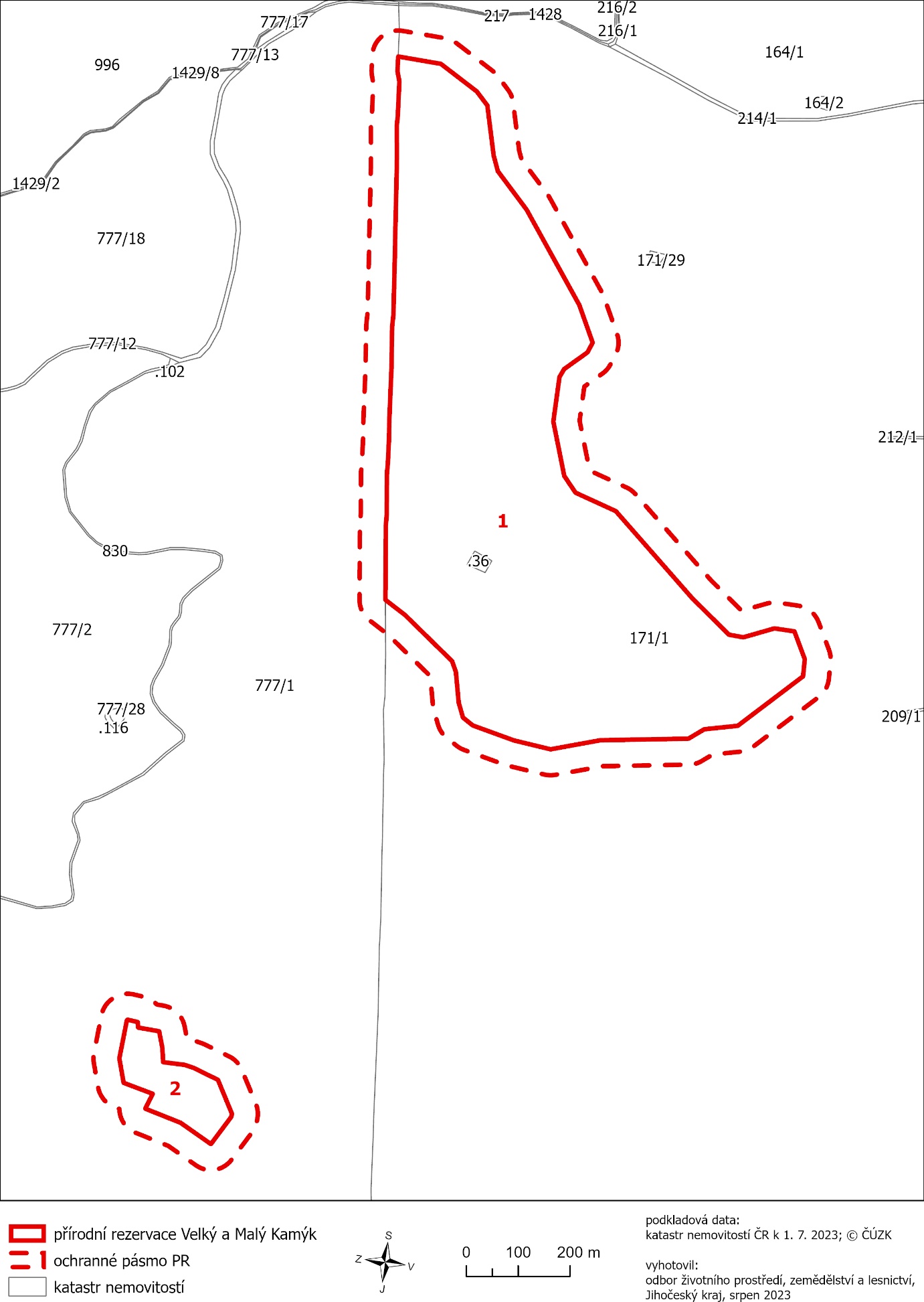 číslo bodusouřadnice – Y [m] souřadnice – X [m]pořadí bodu v obrazcizdroj souřadnic787221002500021764 889,591 135 126,941ZPMZ787221002500026764 807,181 135 141,132ZPMZ787221002500036764 737,821 135 194,253ZPMZ787221002500040764 717,471 135 221,194ZPMZ787221002500051764 705,251 135 317,665ZPMZ787221002500054764 697,211 135 347,566ZPMZ787221002500060764 641,591 135 421,847ZPMZ787221002500073764 539,981 135 605,128ZPMZ787221002500081764 514,251 135 677,479ZPMZ787221002500088764 524,221 135 696,1210ZPMZ787221002500099764 569,241 135 728,2711ZPMZ787221002500100764 578,241 135 743,3812ZPMZ787221002500108764 590,141 135 829,2413ZPMZ787221002500117764 569,041 135 933,9414ZPMZ787221002500118764 547,261 135 966,1215ZPMZ787221002500121764 469,511 136 001,6416ZPMZ787221002500125764 322,391 136 168,8617ZPMZ787221002500136764 251,351 136 239,2418ZPMZ787221002500137764 223,531 136 244,2619ZPMZ787221002500131764 163,551 136 227,1720ZPMZ787221002500133764 125,011 136 232,8721ZPMZ787221002500143764 104,971 136 286,3822ZPMZ787221002500148764 108,251 136 319,3323ZPMZ787221002500166764 234,261 136 414,5024ZPMZ787221002500169764 298,931 136 421,2125ZPMZ787221002500172764 329,431 136 439,3026ZPMZ787221002500173764 499,331 136 442,3227ZPMZ787221002500178764 595,511 136 459,7428ZPMZ787221002500174764 666,221 136 442,6529ZPMZ787221002500165764 745,641 136 413,8330ZPMZ787221002500161764 764,591 136 398,5431ZPMZ787221002500154764 772,791 136 369,6032ZPMZ787221002500146764 778,151 136 310,9533ZPMZ787221002500144764 785,521 136 290,1734ZPMZ787221002500129764 876,341 136 201,3735ZPMZ787221002500126764 914,131 136 172,2436ZPMZ787221000600002764 913,351 136 029,1737ZPMZ787221000600001764 911,631 136 007,8738ZPMZ787221000610050764 911,381 135 956,9039ZPMZ787221000610049764 911,131 135 927,9040ZPMZ787221001230001764 909,381 135 908,7341ZPMZ787221000610048764 907,201 135 861,5942ZPMZ787221000610047764 906,521 135 824,2943ZPMZ787221000610046764 903,611 135 753,9344ZPMZ787221000610045764 902,581 135 731,0945ZPMZ787221000610044764 901,151 135 646,6246ZPMZ787221000610043764 898,701 135 623,5647ZPMZ787221000610042764 895,631 135 498,5548ZPMZ787221000610041764 895,311 135 476,1949ZPMZ787221000610040764 892,241 135 342,5150ZPMZ787221000610039764 892,041 135 318,8251ZPMZ787221000610038764 892,181 135 259,4052ZPMZ787221000610037764 890,311 135 241,7753ZPMZ787221000610036764 887,221 135 174,9854ZPMZ787221000610035764 890,901 135 155,2355ZPMZčíslo bodusouřadnice – Y [m] souřadnice – X [m]pořadí bodu v obrazcizdroj souřadnic795097002420234765 250,931 137 219,181ZPMZ795097002420229765 309,161 137 178,342ZPMZ795097002420222765 377,531 137 151,023ZPMZ795097002420218765 363,161 137 122,494ZPMZ795097002420215765 419,291 137 101,345ZPMZ795097002420206765 427,561 137 054,386ZPMZ795097002420191765 413,011 136 980,957ZPMZ795097002420190765 411,561 136 979,958ZPMZ795097002420193765 391,981 136 984,509ZPMZ795097002420194765 391,241 136 995,0810ZPMZ795097002420199765 350,731 137 002,2011ZPMZ795097002420203765 344,601 137 033,9512ZPMZ795097002420207765 343,061 137 061,6013ZPMZ795097002420209765 301,131 137 066,8914ZPMZ795097002420211765 284,321 137 072,5815ZPMZ795097002420214765 237,361 137 095,6016ZPMZ795097002420226765 210,291 137 160,9217ZPMZ795097002420228765 211,561 137 166,7918ZPMZčíslo bodusouřadnice – Y [m] souřadnice – X [m]pořadí bodu v obrazcizdroj souřadnic1764 226,071 136 192,991výpočet2764 177,251 136 179,082výpočet3764 166,821 136 177,283výpočet4764 156,231 136 177,714výpočet5764 117,691 136 183,415výpočet6764 093,581 136 193,986výpočet7764 078,191 136 215,337výpočet8764 058,151 136 268,848výpočet9764 055,391 136 279,929výpočet10764 055,221 136 291,3310výpočet11764 058,501 136 324,2811výpočet12764 064,651 136 343,8112výpočet13764 078,121 136 359,2313výpočet14764 204,131 136 454,4014výpočet15764 215,941 136 461,0215výpočet16764 229,101 136 464,2316výpočet17764 282,861 136 469,8117výpočet18764 303,921 136 482,3018výpočet19764 315,781 136 487,4019výpočet20764 328,541 136 489,2920výpočet21764 494,401 136 492,2421výpočet22764 586,601 136 508,9422výpočet23764 596,961 136 509,7223výpočet24764 607,261 136 508,3424výpočet25764 677,971 136 491,2525výpočet26764 681,671 136 490,2026výpočet27764 683,281 136 489,6527výpočet28764 762,701 136 460,8328výpočet29764 770,201 136 457,3829výpočet30764 777,041 136 452,7430výpočet31764 795,991 136 437,4531výpočet32764 806,301 136 426,1132výpočet33764 812,701 136 412,1733výpočet34764 820,901 136 383,2334výpočet35764 821,951 136 378,7335výpočet36764 822,581 136 374,1536výpočet37764 827,371 136 321,7537výpočet38764 828,771 136 317,8138výpočet39764 909,191 136 239,1839výpočet40764 944,661 136 211,8440výpočet41764 959,031 136 194,2441výpočet42764 964,131 136 172,1042výpočet43764 963,351 136 028,9043výpočet44764 963,191 136 025,1544výpočet45764 961,621 136 005,7345výpočet46764 961,381 135 956,5646výpočet47764 961,131 135 927,4747výpočet48764 960,921 135 923,3548výpočet49764 959,271 135 905,3049výpočet50764 957,181 135 859,9850výpočet51764 956,511 135 823,3851výpočet52764 956,481 135 822,2252výpočet53764 953,561 135 751,7753výpočet54764 952,561 135 729,5454výpočet55764 951,141 135 645,7755výpočet56764 950,871 135 641,3456výpočet57764 948,641 135 620,3057výpočet58764 945,621 135 497,5858výpočet59764 945,301 135 475,2659výpočet60764 942,241 135 341,7360výpočet61764 942,041 135 318,6761výpočet62764 942,181 135 259,4662výpočet63764 941,901 135 254,1363výpočet64764 940,191 135 237,9764výpočet65764 937,431 135 178,4565výpočet66764 940,051 135 164,3966výpočet67764 940,781 135 158,6867výpočet68764 940,851 135 152,9268výpočet69764 939,541 135 124,6369výpočet70764 920,911 135 087,9770výpočet71764 881,111 135 077,6771výpočet72764 804,011 135 091,0472výpočet73764 798,701 135 091,8973výpočet74764 787,151 135 095,3174výpočet75764 776,811 135 101,4775výpočet76764 775,301 135 102,5976výpočet77764 707,421 135 154,5577výpočet78764 702,351 135 159,0178výpočet79764 697,921 135 164,1179výpočet80764 677,571 135 191,0580výpočet81764 671,161 135 202,3481výpočet82764 667,871 135 214,9182výpočet83764 656,081 135 307,9883výpočet84764 651,421 135 325,2984výpočet85764 601,571 135 391,8785výpočet86764 601,141 135 392,4586výpočet87764 597,861 135 397,6087výpočet88764 496,211 135 580,9588výpočet89764 493,491 135 586,7189výpočet90764 492,871 135 588,3790výpočet91764 467,141 135 660,7291výpočet92764 464,391 135 681,2092výpočet93764 470,161 135 701,0493výpočet94764 480,131 135 719,6994výpočet95764 486,661 135 729,1295výpočet96764 495,161 135 736,8196výpočet97764 530,331 135 761,9397výpočet98764 539,451 135 827,6998výpočet99764 522,011 135 914,2399výpočet100764 513,721 135 926,47100výpočet101764 448,731 135 956,16101výpočet102764 439,691 135 961,50102výpočet103764 431,971 135 968,61103výpočet104764 285,981 136 134,55104výpočet105764 227,191 136 192,79105výpočetčíslo bodusouřadnice – Y [m] souřadnice – X [m]pořadí bodu v obrazcizdroj souřadnic787221002500021764 889,591 135 126,941ZPMZ787221002500026764 807,181 135 141,132ZPMZ787221002500036764 737,821 135 194,253ZPMZ787221002500040764 717,471 135 221,194ZPMZ787221002500051764 705,251 135 317,665ZPMZ787221002500054764 697,211 135 347,566ZPMZ787221002500060764 641,591 135 421,847ZPMZ787221002500073764 539,981 135 605,128ZPMZ787221002500081764 514,251 135 677,479ZPMZ787221002500088764 524,221 135 696,1210ZPMZ787221002500099764 569,241 135 728,2711ZPMZ787221002500100764 578,241 135 743,3812ZPMZ787221002500108764 590,141 135 829,2413ZPMZ787221002500117764 569,041 135 933,9414ZPMZ787221002500118764 547,261 135 966,1215ZPMZ787221002500121764 469,511 136 001,6416ZPMZ787221002500125764 322,391 136 168,8617ZPMZ787221002500136764 251,351 136 239,2418ZPMZ787221002500137764 223,531 136 244,2619ZPMZ787221002500131764 163,551 136 227,1720ZPMZ787221002500133764 125,011 136 232,8721ZPMZ787221002500143764 104,971 136 286,3822ZPMZ787221002500148764 108,251 136 319,3323ZPMZ787221002500166764 234,261 136 414,5024ZPMZ787221002500169764 298,931 136 421,2125ZPMZ787221002500172764 329,431 136 439,3026ZPMZ787221002500173764 499,331 136 442,3227ZPMZ787221002500178764 595,511 136 459,7428ZPMZ787221002500174764 666,221 136 442,6529ZPMZ787221002500165764 745,641 136 413,8330ZPMZ787221002500161764 764,591 136 398,5431ZPMZ787221002500154764 772,791 136 369,6032ZPMZ787221002500146764 778,151 136 310,9533ZPMZ787221002500144764 785,521 136 290,1734ZPMZ787221002500129764 876,341 136 201,3735ZPMZ787221002500126764 914,131 136 172,2436ZPMZ787221000600002764 913,351 136 029,1737ZPMZ787221000600001764 911,631 136 007,8738ZPMZ787221000610050764 911,381 135 956,9039ZPMZ787221000610049764 911,131 135 927,9040ZPMZ787221001230001764 909,381 135 908,7341ZPMZ787221000610048764 907,201 135 861,5942ZPMZ787221000610047764 906,521 135 824,2943ZPMZ787221000610046764 903,611 135 753,9344ZPMZ787221000610045764 902,581 135 731,0945ZPMZ787221000610044764 901,151 135 646,6246ZPMZ787221000610043764 898,701 135 623,5647ZPMZ787221000610042764 895,631 135 498,5548ZPMZ787221000610041764 895,311 135 476,1949ZPMZ787221000610040764 892,241 135 342,5150ZPMZ787221000610039764 892,041 135 318,8251ZPMZ787221000610038764 892,181 135 259,4052ZPMZ787221000610037764 890,311 135 241,7753ZPMZ787221000610036764 887,221 135 174,9854ZPMZ787221000610035764 890,901 135 155,2355ZPMZčíslo bodusouřadnice – Y [m] souřadnice – X [m]pořadí bodu v obrazcizdroj souřadnic1765 264,481 137 267,311výpočet2765 279,641 137 260,122výpočet3765 333,111 137 222,613výpočet4765 396,081 137 197,454výpočet5765 418,741 137 179,345výpočet6765 427,491 137 151,686výpočet7765 436,921 137 148,137výpočet8765 457,781 137 133,268výpočet9765 468,531 137 110,019výpočet10765 476,801 137 063,0510výpočet11765 477,561 137 053,8511výpočet12765 476,611 137 044,6612výpočet13765 462,061 136 971,2313výpočet14765 454,801 136 953,4914výpočet15765 441,401 136 939,7915výpočet16765 439,951 136 938,7916výpočet17765 420,891 136 930,8317výpočet18765 400,241 136 931,2518výpočet19765 382,611 136 935,3719výpočet20765 380,671 136 935,8420výpočet21765 366,821 136 941,2921výpočet22765 355,221 136 950,6422výpočet23765 342,071 136 952,9523výpočet24765 315,671 136 966,5524výpočet25765 301,641 136 992,7225výpočet26765 296,951 137 017,0226výpočet27765 294,871 137 017,2827výpočet28765 289,931 137 018,1628výpočet29765 285,101 137 019,5329výpočet30765 268,291 137 025,2230výpočet31765 263,031 137 027,3431výpočet32765 262,311 137 027,6832výpočet33765 215,351 137 050,7033výpočet34765 200,911 137 061,3734výpočet35765 191,171 137 076,4635výpočet36765 164,101 137 141,7836výpočet37765 160,491 137 156,4337výpočet38765 161,421 137 171,4938výpočet39765 162,691 137 177,3639výpočet40765 166,091 137 187,5840výpočet41765 171,591 137 196,8341výpočet42765 210,961 137 249,2242výpočet43765 227,201 137 263,1943výpočet44765 247,791 137 269,0844výpočetčíslo bodusouřadnice – Y [m] souřadnice – X [m]pořadí bodu v obrazcizdroj souřadnic795097002420234765 250,931 137 219,181ZPMZ795097002420229765 309,161 137 178,342ZPMZ795097002420222765 377,531 137 151,023ZPMZ795097002420218765 363,161 137 122,494ZPMZ795097002420215765 419,291 137 101,345ZPMZ795097002420206765 427,561 137 054,386ZPMZ795097002420191765 413,011 136 980,957ZPMZ795097002420190765 411,561 136 979,958ZPMZ795097002420193765 391,981 136 984,509ZPMZ795097002420194765 391,241 136 995,0810ZPMZ795097002420199765 350,731 137 002,2011ZPMZ795097002420203765 344,601 137 033,9512ZPMZ795097002420207765 343,061 137 061,6013ZPMZ795097002420209765 301,131 137 066,8914ZPMZ795097002420211765 284,321 137 072,5815ZPMZ795097002420214765 237,361 137 095,6016ZPMZ795097002420226765 210,291 137 160,9217ZPMZ795097002420228765 211,561 137 166,7918ZPMZ